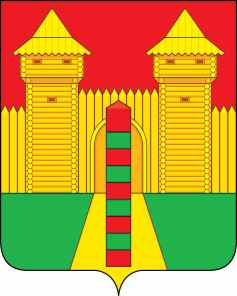 АДМИНИСТРАЦИЯ  МУНИЦИПАЛЬНОГО  ОБРАЗОВАНИЯ «ШУМЯЧСКИЙ   РАЙОН» СМОЛЕНСКОЙ  ОБЛАСТИП О С Т А Н О В Л Е Н И Еот   23.05.2024г.   № 262          п. ШумячиВ соответствии с Положением о порядке управления и распоряжения муниципальной собственностью Шумячского района Смоленской области, утвержденным решением Шумячского районного Совета депутатов от 28.02.2018г. № 11 «Об утверждении Положения о порядке управления и распоряжения муниципальной собственностью Шумячского района Смоленской области», Положением «Об учете, содержании, контроле за сохранностью и использованием имущества, составляющего муниципальную казну муниципального образования «Шумячский район» Смоленской области», утвержденным постановлением Администрации муниципального образования «Шумячский район» Смоленской области от 22.06.2010г. № 85 (в редакции постановление Администрации муниципального образования «Шумячский район» Смоленской области от 20.02.2013г. № 70), на основании выписки из Единого государственного реестра недвижимости об объекте недвижимости от  08.05.2024г.  Администрация муниципального образования «Шумячский район» Смоленской областиП  О С Т А Н О В Л Я Е Т:1. Принять в собственность муниципального образования «Шумячский район» Смоленской области объекты (далее – Объект) :- нежилое помещение (помещения на 1 этаже:2-4, 6-13, 32-34, помещения на 2 этаже: 1-17 с кадастровым номером 67:24:0190127:181, площадью 473,6 кв.м., расположенное по адресу: Смоленская обл., Шумячский район, п. Шумячи, ул. Советская, д. 78.- кабельные линии связи с кадастровым номером 67:24:0190127:178, протяженностью 158м., расположенные по адресу: Смоленская область, Шумячский муниципальный район, Шумячское городское поселение,                                 п. Шумячи, ул. Советская, д. 78.          2. Передать Объекты Муниципальному бюджетному учреждению «Шумячская централизованная библиотечная система» на праве оперативного управления.          3. Отделу экономики, комплексного развития и инвестиционной деятельности Администрации муниципального образования «Шумячский район» Смоленской области  внести соответствующие изменения в реестр объектов муниципальной собственности муниципального образования «Шумячский район» Смоленской области.Глава муниципального образования «Шумячский район» Смоленской области                                          Д.А. КаменевО приеме объектов в собственность муниципального образования «Шумячский район» Смоленской области